Witajcie Najdrożsi!Dzisiaj będziemy tworzyć LAPBOOKI!Nie wiecie co to jest? Już tłumaczę….😁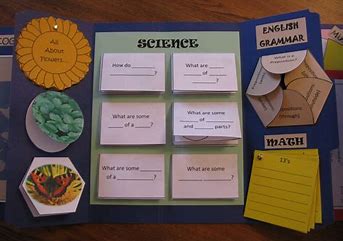 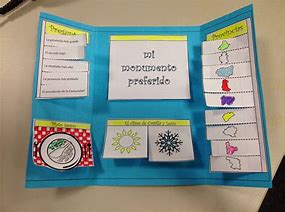 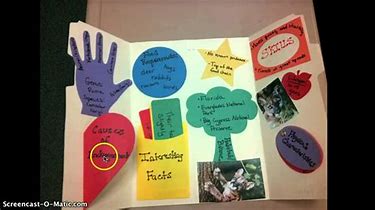 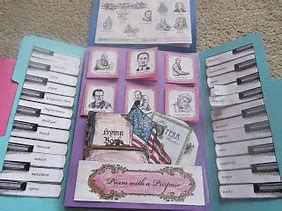 Co to jest lapbook?Lapbook jest czymś w rodzaju teczki tematycznej, w której możemy umieścić wiadomości na wybrany temat. Taka teczka pełni  funkcję interaktywnej przestrzeni na rysunki, opowiadania, wykresy, słówka, terminy czy też zdjęcia. To wszystko umieszczone jest w kieszonkach, książeczkach o przeróżnych kształtach i na karteczkach. Lapbook jest więc czymś w rodzaju teczki interaktywnej przypominającej papierowy teatrzyk mieszczący się na naszych kolanach, stąd właśnie jej nazwa.Do czego służy lapbook?​	Lapbook służy do przedstawiania zagadnień szkolnych (ulubiona lektura, epoka, bohaterowie literaccy, wzory matematyczne, układ oddechowy, stolice Europy) do wszelkich zainteresowań uczniów (sport, motoryzacja, moda, muzyka, robótki ręczne).Bardzo pomagają w usystematyzowaniu wiedzy, idealne przy powtórzeniach. Można je stale rozbudowywać o puzzle, gry, zagadki, krzyżówki, zdjęcia i td.Zalety…Rozwija różne umiejętności (czytanie, pisanie, logiczne myślenie, koncentrację)Uczy organizacji pracyUczy cierpliwości i systematycznościRozwija kreatywnośćPorządkuje i pogłębia wiedzę Jest atrakcyjną formą nauki Zachęca do powtórek i rozszerzania wiedzy (lapbook można wciąż rozbudowywać)W zależności od wieku uczy samodzielności lub jest sposobem na spędzenie z dzieckiem czasu można go robić z nauczycielem, rodzicem, samodzielnieLapbooki są kolorowe, przyciągają uwagę i chętnie do nich wracamyLapbook może być na każdy tematMożna wykorzystać gotowe materiały i szablony, ale również przygotować własneWspaniały sposób na naukęJAK ZROBIĆ LAPBOOKMateriałyPodstawa lapbooka: Sztywny karton, najlepiej format A3 - okładkaKolorowe kartki KopertyKlejNożyczkiDziurkaczPrzybory do pisania, rysowania, malowaniaZ kolorowego papieru wycina się karteczki o różnych kształtach, można też wydrukować gotowe szablony z różnymi kształtami.Tu właśnie znajdziesz szablony do lapbookow.https://www.zaubereinmaleins.de/kommentare/blanko-vorlagen-fuer-lapbook-innenteile....589/ Obejrzyj filmiki, które pomogą Ci wybrać najlepsze pomysły na swojego lapbooka.https://youtu.be/8dQ69uXYuos https://youtu.be/-YghqFOiGBw https://youtu.be/Dz9rPy8qbGc 							Mocno ściskam i pozdrawiam							Pani Ludmiła Mazurkiewicz🤗